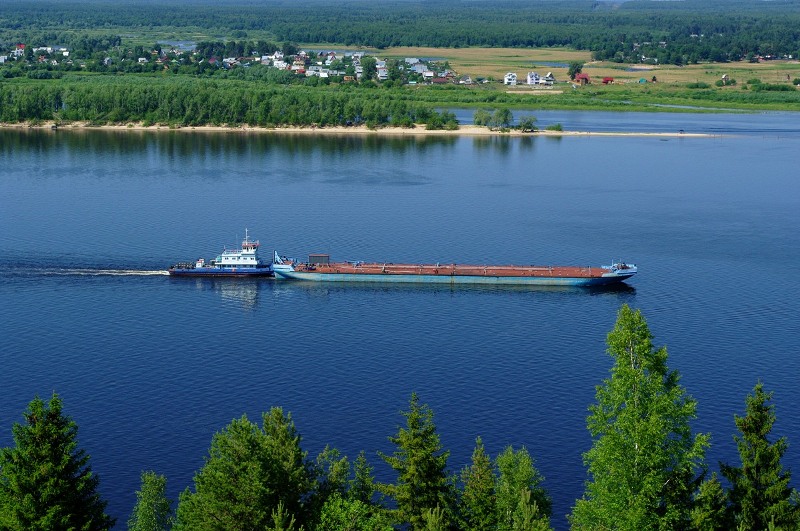 ИНВЕСТИЦИОННЫЙ ПАСПОРТ ЗВЕНИГОВСКОГО МУНИЦИПАЛЬНОГО РАЙОНА РЕСПУБЛИКИ МАРИЙ ЭЛ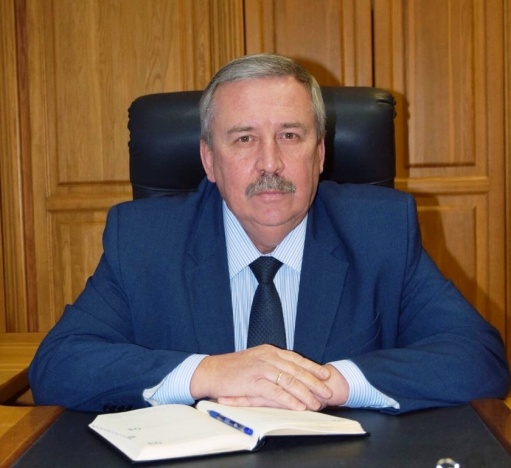 Приветственное слово главыАдминистрации  Звениговского муниципального района  к потенциальным инвесторамУважаемые инвесторы!Привлечение инвестиций в экономику Звениговского муниципального района является одним из приоритетов в деятельности органов местного самоуправления. Преимуществом района является удобное географическое положение, наличие водных, земельных и людских ресурсов, развитая инфраструктура. Следствием  природно-климатических условий и географического положения района, вовлеченности  в ход исторических, политических и культурных процессов истории является историко-культурный и туристический потенциал района. Интересы инвесторов защищены и гарантированы на правовом уровне. Принят Федеральный закон "Об инвестиционной деятельности в Российской Федерации, осуществляемой в форме капитальных вложений". В Звениговском муниципальном районе действуют нормативные акты, регулирующие вопросы инвестиционной деятельности и поддержки малого и среднего  предпринимательства:- Положение о муниципальной поддержке инвестиционной деятельности на территории МО «Звениговский муниципальный район» (постановление администрации от 15.11.2016  г. № 457);- Положение об Инвестиционном совете  Администрации МО «Звениговский муниципальный район»  (постановление администрации от 20.05.2016 г. № 187);- О Координационном совете по малому и среднему предпринимательству (постановление администрации от 26.05.2015 г. № 309)Звениговский муниципальный район готов к сотрудничеству с потенциальными инвесторами  - отечественными и зарубежными.Надеемся, что представленные материалы позволят сделать правильный выбор и  по достоинству оценить перспективы взаимовыгодного сотрудничества.В.Е.ГеронтьевСодержание    1. Общая информация								  4  2. Трудовой потенциал							  5  3. Экономический потенциал 						Промышленность								  6Сельское хозяйство								  7Строительство								  7Инвестиции									  9Торговля и услуги								10Предпринимательство							11  4. Бюджетный и налоговый потенциал					11  5. Финансовая инфраструктура						12  6. Инфраструктурный потенциал						Транспортная система							12Связь и телекоммуникации						13Электроснабжение								13Газоснабжение								13Теплоснабжение								14Водоснабжение								14  7.Социальная сфера								Образование									14Культура									16Здравоохранение								17Физическая культура и спорта						18  8.Туристический потенциал							19  9. Инвестиционные проекты						2110. Анализ социально-экономического  развития района		2311.Инвестиционная политика 						26Формы поддержки МСП и инвестиционной деятельности	27Нормативно-правовая база, регулирующая вопросы инвестиционной деятельности						28Перечень свободных инвестиционных площадок			291.Общая информацияЗвениговский муниципальный район является административно-территориальной единицей Республики Марий Эл. История Звениговского района ведет отсчет с 28 августа 1924 год, когда постановлением Президиума ВЦИК было утверждено образование девяти кантонов в составе Марийской Автономной Области, и одним из них был Звениговский кантон. Организационно Звениговский кантон оформлен 5 октября 1924 года. Его центром стал поселок Звенигово основан: 1866 г., поселок городского типа с: 1927 г., город с: 1974 г. С 1932 года кантоны стали называться районами.В состав района входят 83 населенных пункта. Звениговский муниципальный район сформирован  из 3 городских поселений (ГП Звенигово, ГП Красногорский и ГП Суслонгер) и 7 сельских поселений (Исменецкое СП, Красноярское СП, Кужмарское СП, Кокшайское СП, Кокшамарское СП, Черноозерское СП, Шелангерское СП). На 01.01.2020 численность населения составила 40 204 человека, в том числе численность городского населении – 19 662 человека, сельского – 20 542 человека. Район расположен в южной части Республики Марий Эл по левобережью реки Волги (географическая широта: 55 град. 58 мин.,  географическая долгота: 48 град. 01 мин.). Территория района 2748 квадратных метров, из них 82 % занимают лесные массивы и 11,3 % составляют сельхозугодия. Протяженность района с востока на запад 80 километров, с севера на юг – 60 километров.Район имеет выгодное транспортно-экономическое положение, по территории Звениговского муниципального района проходят  автомобильные дороги федерального значения Йошкар-Ола – Казань,  федеральная трасса  «Вятка», «Сыктывкар - Киров - Йошкар-Ола - Чебоксары - Ульяновск - Саратов - Волгоград».По территории района проходит ветвь Горьковской железной дороги  с направлением Москва – Йошкар-Ола - Казань, железнодорожная магистраль Зеленый Дол - Йошкар - Ола, имеются три железнодорожные станции, ближайшая от райцентра в 33 км - ст. Шелангер.Проходят судоходные речные пути по реке Волга, позволяющие осуществлять транспортные связи Звениговского района с другими районами республики и регионами за пределами Республики Марий Эл.	Через территорию Звениговского района проходят магистральные газопроводы Уренгой - Помары - Ужгород, Ямбург - Тула, Пермь - Нижний Новгород. По территории района проложили себе путь три полноводные реки Большая Кокшага, Малая Кокшага и Илеть с их многочисленными притоками, а также имеется множество больших и малых озер. Около пятидесяти стариц Илети содержат грязи, обладающие лечебными свойствами, а там где Илеть проходит Кленовогорскую возвышенность, обнажаются коренные породы, где на поверхность выбивают источники, среди которых есть и минеральные. Часть территории района входит в  национальный парк «Марий Чодра».В рельефе преобладают равнины, в основном покрытые лесами. Древостой  в них образуют сосна, ель, пихта, широколиственные – дуб, липа, а также вездесущие береза и осина.  Коренными обитателями леса в районе являются лисы, куницы, норки, кабаны, лоси, медведи. Завезена и хорошо прижилась ондатра, восстановлена популяция бобра.Климат в районе умеренно-континентальный. Средняя температура января  составляет – 12С, июля  + 19С. За зиму в среднем выпадает 140-150 мм осадков, летом – 60-70 мм.Разнообразие природных ландшафтов (лесных, водных, луговых), не древесные ресурсы леса, охотничье-промысловые виды диких животных, лекарственные растения определяют широкие возможности для развития рекреационной деятельности с учетом интересов Республики Марий Эл и соседних регионов.Звениговский район имеет уникальный вводно-рекреационный потенциал, позволяющий развивать  практически все виды водного отдыха и туризма. Прежде всего, это Куйбышевское  водохранилище, реки Илеть, Малая и Большая Кокшага, Юшут, озера Глухое, Таир.2.Трудовой потенциалВ Звениговском муниципальном районе проживает 40 204 человека (русские, марийцы, татары, чуваши и другие национальности). Численность постоянного населения меняется в соответствии с естественной и миграционной убылями.Структура населения по полу характеризуется женским перевесом: на 100 мужчин приходится 108 женщин. Это в первую очередь связано с более высоким уровнем продолжительности жизни женщин. В трудоспособном возрасте находится 50,6% населения. Численность занятых в экономике Звениговского муниципального района составляет 10,4 тыс. чел.Большая часть населения сосредоточена в 3-х населенных пунктах: г.Звенигово (10,9 тыс.чел), пгт.Красногорский (6,0 тыс.чел.) и пгт. Суслонгер (2,7 тыс. чел.). Плотность населения составляет 14,6 чел. на 1 кв.км.Уровень безработицы, в 2019 году достиг значения 0,98% (187 чел. безработных граждан). Таким образом, район  располагает достаточными трудовыми ресурсами для реализации бизнес – проектов, однако во многих случаях требуется дополнительное обучение и переквалификация кадров.3.Экономический потенциалЗвениговский район является промышленно-аграрным с развитой социальной сферой. Ведущими отраслями промышленного производства являются производство пищевых продуктов, химическое производство, производство электрооборудования, автотранспортных средств, строительство и ремонт судов, деревообрабатывающая промышленность. На 1 января 2020г. в районе 420 организаций экономической деятельности, это сельское хозяйство, охота и лесное хозяйство - 40 единиц, обрабатывающие производства – 57 единиц, производство и распределение электроэнергии, газа и пара – 4 единиц, строительство – 26 единиц, оптовая и розничная торговля; ремонт автотранспортных средств, мотоциклов, бытовых изделий и предметов личного пользования – 64 единиц, гостиницы и рестораны – 5 единиц, информация и связь – 4 единиц, финансовая деятельность – 1 единиц, операции с недвижимым имуществом, аренда и предоставление услуг – 47 единиц, государственное управление и обеспечение военной безопасности; социальное страхование – 34 единиц,  образование- 47 единиц, здравоохранение и предоставление социальных услуг – 14, предоставление прочих коммунальных, социальных и персональных услуг -77 единиц.ПромышленностьВажнейшие виды выпускаемой продукции предприятиями Звениговского района: строительство прогулочных  катеров, судоремонт, кузова-фургоны и кузова-контейнеры, электродвигатели переменного тока, лакокрасочные материалы, производство строительных материалов на основе гипса, фанера клееная, шпон лущенный, кондитерские изделия, хлеб и хлебобулочные изделия, колбасные изделия, сыры жирные, цельномолочная продукция, комбикорма.Развитие района связано присутствием ведущих крупных предприятий района, использующих принципиально новые технологии: ОАО «Красногорский КАФ» (производство кузовов-фургонов и кузовов-контейнеров оборонного и гражданского назначения),  ОАО «Красногорский завод «Электродвигатель» (крупнейший производитель электродвигателей для бытовой техники, холодильного, медицинского  оборудования и спецтехники), ООО «Звениговский завод строительного гипса» (завод по производству сухих смесей), ООО мясокомбинат «Звениговский» (крупное мясоперерабатывающее предприятие по производству экологически чистых мясопродуктов и молока); ОАО «Шелангерский Химзавод «Сайвер» (производство лаков и красок), ООО «Инвест Форест» (глубокая переработка древесины), ОАО  «ССЗ им. Бутякова С.Н.» (судоремонтное предприятие), ЗАО «Звениговский ГМК» (производство сыров, масла и цельномолочной продукции).Индекс промышленного производства Звениговского муниципального района составил 94,3 % . Всеми организациями района отгружено продукции промышленных производств на сумму 17 млрд. 568 млн. рублей, что составляет 10,1 % от общего объема по республике. В расчете на одного жителя произведено промышленной продукции  на суму 432 тысячи рублейПо рейтингу среди муниципальных образований Республики Марий Эл в 2020 году Звениговский район занимает IV место - по производству промышленной продукции (после городов Йошкар-Олы, Волжска и Оршанского муниципального района); Сельское хозяйствоСельское хозяйство района является многоотраслевым, включающим молочное и мясное животноводство, свиноводство, козоводство, растениеводство (выращивание зерновых культур, заготовка кормов), хмелеводство.В районе сельскохозяйственное производства ведут различные формы собственности ООО СПК «Звениговский» (выращивание свиней, крупного рогатого скота и производство сырого молока,  ООО СПК «Ташнурское» (выращивание крупного рогатого скота и производство сырого молока). СПК «Звениговский», ООО СХП «Ташнурское», ООО Агрофирма  «Рассвет», ООО «Мичурина», ООО «Усадьба»), 34 крестьянских (фермерских) хозяйств и индивидуальных предпринимателей, 1 сельскохозяйственный производственный, заготовительный, снабженческо-сбытовой кооператив «Инеръяльский» и более 13,5 тысяч личных подсобных хозяйств.Объем валового производства продукции и услуг по итогам года достиг 22 млрд. 866 млн. рублей, что ниже уровня 2018 года в действующих ценах на 3,1 %.9 году всеми категориями хозяйств выращено 7,9 тыс. тонн зерновых и зернобобовых культур, собрано 13,8 тыс. тонн картофеля и 7.9. тыс. тонн овощей. Реализовано 16 тонн шишек сухого хмеля. Сельскохозяйственными предприятиями произведено 52 тыс. тонн мяса всех видов и 4 тыс. тонн молока.По рейтингу среди муниципальных образований Республики Марий Эл в 2020 году Звениговский район занимает III место по производству и реализации сельскохозяйственной продукции.СтроительствоОсновные строительные организации: общества с ограниченной ответственностью «Жилищная управляющая компания» и «Теплоплюс», Волжский филиал акционерного общества «Марий Эл Дорстрой», Звениговская передвижная механизированная колонна, открытое акционерное общество «Марспецмонтаж», индивидуальный предприниматель Кудрявцев С.Н.В 2019г. объем работ, выполненных по виду деятельности «Строительство» составил 424,4 млн. рублей, что в сопоставимых ценах 70,8% к соответствующему периоду прошлого года. Введено жилья общей площадью 27,68 тыс. кв. м (204 частных жилых дома и 1 многоквартирный дом). Большая работа проделана по подготовке документации на ремонт и строительство объектов, находящихся в собственности муниципалитета, и контролю за ходом этих работ. В 2019 году были продолжены аварийно-восстановительные работы на самотечном коллекторе в г. Звенигово. Для ликвидации аварийных участков коллектора  по ул. Пушкина из резервного фонда Правительства Республики Марий Эл выделено и освоено 44,5 млн. рублей. За счет выделенных средств отремонтированы участки самотечного коллектора по ул. Пушкина, по   пер. Пушкина общей протяженностью 960 п. м., приобретена модульная насосная станция. Выполнение работ по ликвидации аварийной ситуации не приостанавливалось.С целью приведения качества воды на водозаборе в п. Трубный                        в соответствие с санитарными нормами администрацией городского поселения Красногорский в 2019 году были проведены работы по установке станции обезжелезивания. По итогам проведенного в октябре-ноябре 2019 года анализа воды на водозаборе в п. Трубный качество воды, после установки станции обезжелезивания, улучшилось, содержание железа уменьшилось. В 2019 году выполнен большой объем работ по дорожному ремонту и строительству, который составил 33,6 тыс. кв.м. На проведение работ было выделено 21,9 млн. руб., в том числе доля РМЭ – 14671,0 тыс. руб., 7,3тыс. руб.  –  доля  местного бюджета.В рамках реализации национального проекта «Жилье и городская среда» в 2019 году в районе в общей сложности  благоустроено 14 дворовых и 2 общественных территории.В 2019 году в районе начата реализация программы по переселению граждан из аварийного жилищного фонда в Звениговском районе. В период реализации новой программы 2019-2025 годах переселению подлежат  граждане 118 многоквартирных домов: г.Звенигово - 20, п.Красногорский – 43, п.Суслонгер – 9, п.Мочалище – 42 дома, с . Кужмара – 2 дома. В 2019 году для переселения граждан из 13 аварийных домов приобретено 98 квартир. Из них 52 предоставлены гражданам в 2019 году, 46 квартир будут предоставлены в 2020 году. Общая сумма по заключенным контрактам составила 156,5 млн. руб. В связи с победой во  Всероссийском конкурсе лучших проектов создания комфортной городской среды в 2018 году в подгруппе «Малые города с численностью населения от 10 тыс. человек до 20 тыс. человек включительно», в 2019 году реализован проект «Набережная – душа г.Звенигово» по ул. Набережная в г. Звенигово» Республики Марий Эл. В рамках проекта создано общественное пространство, включающее в себя спортивное, детское и культурное направления. Были выполнены работы по устройству смотровых площадок, дорожек и тротуаров, установке детского игрового комплекса и устройству спортивных площадок, установке и ремонту памятников, устройству летней сцены и ротонды.  В Звениговском муниципальном районе активно реализуется программа поддержки местных инициатив. Это новый механизм, который позволяет оперативно выявлять и эффективно решать острые социальные проблемы на местном уровне. При этом население не только активно высказывает свои пожелания, но и принимает непосредственное участие в реализации проектов, а также в их софинансировании и контроле за ходом реализации.В целом, в рамках программы поддержки местных инициатив граждан администрациями городских и сельских поселений за 2019 год было реализовано четыре проекта.  Общая сметная стоимость проектов составила 3104.2 тыс. рублей. По итогам выполнения контрактов на подрядные работы инициаторам проектов были направлены в виде субсидии из республиканского бюджета денежные средства в сумме более 1.5 млн. рублей. Проекты программы поддержки местных инициатив, реализованы на территории г. Звенигово, Кужмарского, Кокшайского сельских поселений -3 проекта по модернизации уличного освещения и 1 проект по ремонту автомобильной дороги.ИнвестицииВ 2019 году на развитие экономики и социальной сферы района направлено в виде инвестиций в основной капитал на сумму 1 млрд. 947  млн.  рублей, что в сопоставимых ценах на 12,9 %  меньше, чем в 2018 году (в целом по республике объем инвестиций в основной капитал уменьшился на 7,7 %).В расчете на 1 жителя объем инвестиций в основной капитал за январь-декабрь 2019 г. составил 47,9 тыс. рублей (в среднем по республике – 39,2 тыс. рублей).В структуре инвестиций  в основной капитал крупных и средних организаций наибольшую долю занимают затраты на приобретение машин, оборудования, транспортных средств, производственного и хозяйственного инвентаря, на эти цели направлено 51,0 % от общего объема освоенных инвестиций в основной капитал. На строительство и реконструкция нежилых зданий и сооружений было направлено 478 млн. 700 тыс. рублей (38,7 %). Наибольший объем инвестиций в основной капитал осуществлялся  организациями частной формы собственности.Это:ООО «Мясокомбинат Звениговский» в 2019 году направил на капитальные вложения собственные средства в сумме 445,1 млн. рублей.СПК «Звениговский» - 427,6  млн. рублей.АО «Шелангерский химзавод «Сайвер» - 144,1 млн.руб.АО «Красногорский завод «Электродвигатель» - 30,6 млн. руб.АО «Красногорский комбинат автофургонов» - 24,4 млн.руб.ООО «Вкуснотеевъ» -  18,3 млн. руб.ООО «Звениговское ГМК» - 11,6 млн. руб.ООО «Римко  - 10,6 млн. руб.ООО «ИнвестФорэст» - 8,0 млн. руб.ООО «Красногорский хлебозавод» - 3,3 млн. руб.Торговля и услугиВ районе сложились достаточно благоприятные условия для развития потребительского рынка.Торговым обслуживанием населения района занимаются 372 стационарных магазина, в том числе 100 продовольственных, 173 промышленных, 99 со смешанным ассортиментом. Оборот розничной торговли за 2019 год составил 5616,1 млн. руб. Обеспеченность торговыми площадями на 1 января 2020 года составила 720,8 кв.м. на 1 тыс. жителей. Сеть организаций общественного питания на территории района представлена 29-ю столовыми учебных заведений, организаций и предприятий и 38-ю кафе, барами и закусочными. Оборот общественного питания в 2019 году составил 137,2 млн. руб., или 100,5 % к соответствующему периоду прошлого года в сопоставимых ценах. Бытовые услуги населению оказывают 47 объектов. Востребованы следующие бытовые услуги: ремонт и пошив швейных изделий и текстильной галантереи; техническое обслуживание и ремонт транспортных средств, машин и оборудования; услуги бань, душевых и саун; парикмахерские и косметические услуги; ритуальные услугиОбъем платных услуг, оказанных населению муниципального района в 2019 г. составил 431,4 млн. руб., что в сопоставимых ценах на 22,9 % больше уровня соответствующего периода предыдущего года в сопоставимых ценах.Малое и среднее предпринимательствоМалое предпринимательство на территории района сформировалось как самостоятельный сектор экономики района и получил свое развитие практически во всех отраслях на территории района.На территории Звениговского муниципального района  осуществляют деятельность  210 малых  предприятий и 641 индивидуальный предприниматель. С учетом  индивидуальных предпринимателей, общая численность занятых в сфере малого предпринимательства составляет более 2 тыс. человек, или  17,7 % от  общей численности занятых в районе. Доля  работников малых и средних предприятий  составляет 19,9 % от численности занятых в реальном секторе экономики.Оборот малых предприятий по данным Маристата за 2019 год  составил 4608,1 млн. руб., что составляет  16,8 %  валового продукта района.  13,7 % приходится на  обрабатывающие производства и 38,4 % на обеспечение водоснабжения и водоотведения от общего оборота . В том числе  производство пищевых продуктов (ООО «Вкуснотеевъ», ООО «Нива», ООО «Римко», ИП Флоренцев Д.Г., ООО «Сласти красного Яра», ООО «Сладкие традиции»),  деревообработку (ООО «Ника», ООО «Нарат»), производство малых судов и ремонт судов (ООО «Олимп»).Доля оптовой и розничной торговли составляет 27,6 %  в обороте малого бизнеса. Средняя заработная плата работников малых предприятий по статистике в 2019 году достигла 16463,7 рублей.В рамках реализации регионального проекта «Популяризация предпринимательства» среди молодежи, в рамках национального проекта «Малое и среднее предпринимательство и поддержка индивидуальной предпринимательской инициативы», в сентябре 2019 года в Звениговском районе стартовала «Неделя молодежного предпринимательства», прошли встречи  с обучающимися ГБПОУ РМЭ «Транспортно-энергетический техникум» старших курсов, направленные на информирование о возможности стать участником федеральной программы "Ты -предприниматель». В октябре молодые предприниматели Звениговского района приняли участие в главном бизнес -конкурсе для молодежи — региональном этапе всероссийского конкурса «Молодой предприниматель России».Вместе с тем, малый бизнес постепенно развивается и занимает достойное место в экономике Звениговского   района. В целях его поддержки приняты нормативно-правовые акты о развитии малого и среднего предпринимательства, функционирует координационный совет  поддержки предпринимательства, который оказывает услуги в сфере законодательства, помощь в составлении бизнес-планов, содействие в подготовке документов для получения субсидий, кредитов и другой финансовой помощи.4.Бюджетный и налоговый потенциалВ 2019 году доходы консолидированного местного бюджета составили 1 015,1 млн. рублей, в т.ч. 274,4 млн. рублей налоговые и неналоговые доходы. Основным источником формирования доходной части местного бюджета является налог на доходы физических лиц – 215,1 млн. руб. и безвозмездные поступления из других уровней бюджетов – 740,7 млн. руб.5.Финансовая инфраструктураФинансовая инфраструктура является активным участником процесса воспроизводства и обеспечения потребности экономических субъектов  в финансовых ресурсах. Наиболее активным финансовым элементом данной инфраструктуры является банковский сектор. Финансовые услуги предоставляют филиалы крупнейших банков страны, среди которых ОАО «Сбербанк России», АО «Россельхозбанк», КПК «Агро Займ», ООО МФО «Финанс», КПК «Касса семейного кредита».Банки предлагают широкий спектр банковских услуг как физическим, так и юридическим лицам.6.Инфраструктурный  потенциалТранспортная системаОбщая протяженность автомобильных дорог по Звениговском  району составляет 679,1 км, в том числе: федеральные автомобильные дороги общего пользования – 71,6 км,  республиканские автомобильные дороги общего пользования – 214,1 км; муниципальные автомобильные дороги – 393,4  км., в том числе с твердым покрытием – 134,3 км. По территории Звениговского района проходят  автомобильные дороги федерального значения Йошкар-Ола – Казань,  федеральная трасса  «Вятка», «Сыктывкар - Киров - Йошкар-Ола - Чебоксары - Ульяновск - Саратов - Волгоград». По территории района проходит ветвь Горьковской железной дороги  с направлением Москва – Йошкар-Ола - Казань, железнодорожная магистраль Зеленый Дол - Йошкар - Ола, имеются три железнодорожные станции, ближайшая от райцентра в 33 км - ст. Шелангер.					Проходят судоходные речные пути по реке Волга, позволяющие осуществлять транспортные связи Звениговского района с другими районами республики и регионами за пределами Республики Марий Эл. Районный центр имеет грузовой причал.                 						Автомобильный транспорт обеспечивает вывоз продукции предприятий в другие районы и регионы  России.  На долю автотранспорта в Звениговском  районе приходятся значительные объемы перевозок.			Автотранспортом организаций Звениговского муниципального района,  в 2019г. перевезено 721,5 тыс. тонн грузов, что составило 121,7  к 2018 г., грузооборот уменьшился на 4,2 % и составил  40,5 млн. тонно-км. На коммерческой основе перевезено грузов на 4,1% больше, грузооборот увеличился на 14,1%. Транспортные услуги населению оказывают индивидуальные предприниматели легковым, грузовым транспортом и автобусами.Строительством, ремонтом и содержанием автомобильных дорог и сооружений в районе занимаются Волжский филиал АО «Марий Эл Дорстрой» Звениговский участок, который занимается обслуживанием автомобильных дорог общего пользования Республиканского значения  и АО «Марийкавтодор», который занимается  обслуживанием автомобильных  дорог Федерального значения. 								Всего в  2019 году отремонтировано 33 тыс. кв.м автодорог. Всего было затрачено 21,9 млн. руб. в том числе доля РМЭ – 14,8 млн. руб., местного бюджета (муниципальный дорожный фонд) - 7,1 млн. руб.Связь и телекоммуникацииОтрасль связи представлена  практически всеми видами: телефонная, телеграфная, сотовая, проводное радиовещание, телевизионное вещание и почтовая связь. В последние годы наибольшее развитие получили телефонная и сотовая связь. Внедрение на телефонных сетях оптоволокнистых линий позволило улучшить качество передаваемого сигнала и дало импульс дальнейшему развитию кабельного телевидения и расширению сети пользователей Internet.Уровень развития коммуникационных сетей в Звениговском районе соответствует республиканским стандартам. Основным поставщиком услуг связи, является  РУС г. Звенигово филиала в РМЭ АО «РосТелеком».Услуги сотовой связи в районе представляют операторы сотовой связи ОАО «МегаФон», ОАО ВымпелКом» («БиЛайн»), ОАО «Мобильные ТелеСистемы (МТС)», ООО «Теле 2 Мобайл», ПАО «Ростелеком».ЭлектроснабжениеЭлектроснабжение Звениговского района осуществляет филиал «Мариэнерго» Звениговского РЭС Публичного Акционерного Общества «Межрегиональная распределительная сетевая компания Центра и Приволжья» ПО «Йошкар-Олинские электрические сети». Деятельность осуществляется по передаче  (транспортировке) и  распределению электрической энергии от 0,4 кВ до 110 кВ и технологическому присоединению  к сетям потребителей Республики Марий Эл. Наличие трансформаторных подстанций и  распределительных пунктов всего – 254, протяженность электрических сетей (в одноцепном исчислении) – 7,77 км. наличие абонентских объектов – 163. Газоснабжение	Уровень газификации природным газом в Звениговском районе в 2019 г. составил 93,6 %. Протяженность существующих межпоселковых и распределительных газопроводов на территории района 614,71 км., в том числе в сельской местности 469,0 км. Через территорию Звениговского района проходят магистральные газопроводы Уренгой - Помары - Ужгород, Ямбург - Тула, Пермь - Нижний Новгород.Приоритетом в работе по газификации в Звениговском  районе на 2019 года  был  пуск голубого топлива.  В муниципальном образовании «Кужмарское сельское поселение» 47  домовладений в д. Малая Кужмара получили голубое топливо. В перспективе до 2020 года газификация на селе продолжится в направлении муниципального образования  «Кокшамарское сельское поселение», по плану  голубое топливо получат жители  д. Кокшамары, с. Сидельниково, д. Уружмка.Теплоснабжение Теплоснабжение населения и объектов социальной сферы района обеспечивают 36 источников теплоснабжения ООО «Маркоммунэнерго» и филиал ФГБУ «ЦЖКУ» Миниобороны России по ЦВО (Жилищно-коммунальная служба №14 г.Казань) из них мощностью до 3Гкал/час. 20 источников теплоснабжения. Протяженность тепловых сетей всех диаметров в двухтрубном исполнении 74,4 км.Основной вид топлива - природный сетевой газ.ВодоснабжениеОрганизации, осуществляющие холодное водоснабжение с использованием централизованной системы холодного водоснабжения  осуществляют в районе:  МУП «Водоканал» г. Звенигово, МУП «Аква-Сервис» п. Суслонгер, ООО «ВКБ-ЭКО» п. Красногорский, ООО «Пятерочка» п. Шелангер.Забор воды для холодного водоснабжения с использованием централизованных систем холодного водоснабжения  производиться из 51 артезианских скважин, разрешенных к использованию в качестве питьевого водоснабжения.  За 2019 г. водоснабжающими  предприятиями района  отпущено питьевой воды населению  1235,11 тыс. куб., предприятиям и организациям 417,9 тыс. куб. Поступает вода населению Звениговского района  из водопроводных сетей, протяженностью  147,0  км.                                               7.Социальная сфераОбразованиеСистема образования Звениговского муниципального района включает в себя 16 школ, в том числе государственное бюджетное образовательное учреждение Республики Марий Эл «Звениговская санаторная школа-интернат», а так же 17 детских садов. На территории Звениговского района функционируют 4 учреждения дополнительного образования детей, в том числе спортивный комплекс «Жемчужина» с 2 плавательными бассейнами. По состоянию на 01.01.2020 года в школах обучается 4968 учеников, детские сады посещают 2230 детей. В 2 смены обучаются ученики в Звениговской школе № 1 (426 учеников, из них 117 обучаются во вторую смену).Дополнительным образованием охвачено 2097детей, по следующим направлениям: техническое, естественнонаучное, туристско-краеведческое, социально-педагогическое, программы в области искусств, физической культуры и спорта.В рамках национального проекта «Образование» и регионального проекта «Успех каждого ребенка» выполнены мероприятия по созданию в общеобразовательной организации, расположенной в сельской местности, условий для занятий физической культурой и спортом, а именно капитальный ремонт спортивного зала и раздевалок МОУ "Исменецкой средней общеобразовательной школы", приобретен спортивный инвентарь и оборудование на сумму 1981,25 тыс. руб.По состоянию на 01.01.2020 г. подлежат обеспечению жилыми  помещениями 164 детей-сирот и детей, оставшихся без попечения родителей. В 2019 году обеспечено жилым  помещением 16 детей-сирот и детей, оставшихся без попечения родителей, в  2020 году планируется  приобрести жилые помещения для  17 детей-сирот и детей, оставшихся без попечения родителей.В рамках реализации регионального проекта «Спорт – норма жизни» национального проекта «Демография» на территории спортивной зоны МОУ «Звениговский лицей» установлено спортивно-технологическое оборудование для создания малых спортивных площадок ГТО. Стоимость оборудования 3148 тыс. руб.В 7 общеобразовательных организаций обеспечены высокоскоростным доступом  к информационным системам и сети «Интернет» в рамках реализации мероприятий регионального проекта «Информационная инфраструктура» национальной программы «Цифровая экономика Российской Федерации».  В 2020г. планируется подключить МОУ «Шелангерская СОШ».После окончания  общеобразовательной школы юноши и девушки могут получить  среднее профессиональное образование  в ГБПОУ РЕСПУБЛИКИ Марий Эл  «Транспортно – энергетический техникум».Транспортно- энергетический техникум (СПТУ-13)   был открыт в 1976 году. За эти годы  выпущено тысячи специалистов, которые трудятся в нашем районе, Республике  Марий Эл и по всей России.Обучение производится по следующим направлениям:  эксплуатация судовых энергетических установок; технология продукции общественного питания; операционная деятельность в логистике; мастер по ремонту и обслуживанию автомобиля; мастер общестроительных работ; электромонтажник электрических сетей и электрооборудования.	На базе техникума   проводятся Республиканские конкурсы  профмастерства по профессии «Электромонтер по ремонту и обслуживанию электрооборудования»  среди обучающихся профессиональных образовательных организаций РМЭ. Ежегодно в феврале месяце на базе техникума проводится открытый региональный чемпионат «Молодые профессионалы» Worldskills  Республики Марий Эл.Культура В районе осуществляют деятельность 57 учреждении культуры и искусства, в том числе: 25 клубных учреждений, 2 автоклуба и  Дом народных умельцев; 23 библиотеки; 1 краеведческий музей; 5 музыкальных школ. В центрах культуры и сельских клубах работают 184 клубных формирований. Из них 12 коллективов имеют звание «народный». В 5 детских школах искусств обучается 568 детей по 10 специальностям, в том числе 25 детей на отделениях раннего эстетического развития, что составляет 4 % от количества обучающихся в общеобразовательных школах района. Более 300 детей стали лауреатами и дипломантами конкурсов различных уровней. В краеведческий музей ежегодно проводит массовые мероприятия: экскурсии, выставки, массовые мероприятия и работу по развитию внутреннего туризма. Разработаны и действуют туристические маршруты.Во Всемирный День туризма 27 сентября 2019 года был открыт Туристический информационный центр  (ТИЦ). Огромную роль в сохранении, возрождении, формировании и развитии народных промыслов, ремесел, местных традиций, обычаев Звениговского района играет МБУК «Звениговский Дом народных умельцев». Сотрудники являются дипломантами различных Межрегиональных, Всероссийских, Международных  конкурсов и фестивалей по различным видам декоративно-прикладного искусства проводимых во многих регионах России.     Одним из актуальных направлений по сохранению и развитию традиционной национальной культуры и народного творчества является поддержка традиционных праздников, фестивалей, конкурсов и других форм культурной деятельности. Базовыми коллективами для развития народного творчества в районе являются 12 народных коллективов.Немаловажную роль занимает в районе религия, ведется служба в шести православных церквях, функционируют мечети в пгт. Красногорский и п. Мочалище. В рамках реализации национального проекта «Культура» регионального проекта «Культурная среда» планируется строительство Дома культуры в п.Шелангер на 200 мест. В настоящий момент проведена экспертиза проектной  и сметной стоимости объекта.Художественно эстетическое  образование и воспитание ведется по 3 направлениям: музыкальное, хореографическое и изобразительное искусство, где обучаются 542 ребенка. На базе ДШИ созданы и развиваются ансамбли народных инструментов, ансамбль скрипачей, вокальные ансамбли, хореографические коллективы.Здравоохранение ГБУ РМЭ  «Звениговскаяцентральная районная больница» оказывает медицинскую помощь  населению города Звенигово  и Звениговского  района.  В районе функционируют 17 ФАПов, 6 врачебных амбулаторий и Красногорская и Звениговская районные больницы, функционирует травмоцентр 2-го уровня,  также в районе расположены 3 психоневрологических интерната. Больницы располагают 155 круглосуточными койками, 61 койкой дневного стационара и7 койками стационара на дому.  Мощность амбулаторно-поликлинических учреждений ЛПУ района составляет 1012 посещений в смену.		Ведется работа по укомплектованию врачебными кадрами и кадрами средних медработников ЛПУ района. В 2019 году приступили к работе 14 молодых врачей специалистов, из них 2 хирурга, 4терапевта участкового, 2стоматолога, 1 врач-оториноларинголог, 1 врач-анестезиолог, 1 врач-невролог, 3 педиатра участковых, 1 врач-инфекционистПроводится планомерная работа по укреплению материально-технической базы ЛПУ района: систематически проводятся текущие ремонты ЛПУ. В 2019 году проведены текущие ремонты ЛПУ на сумму 4980 тыс. руб.В рамках национального проекта «Зравоохранение» закуплено медицинское оборудование для детской поликлиники: электрокардиограф с программным обеспечением, портативная ультразвуковая диагностическая система, координаторы для защиты сети врачебных амбулаторий, коммутаторы для модернизации сети на сумму 2 958,4 тыс. руб.Для приведения материально-технической базы детских поликлиник к новому стандарту выделено 3 213 тыс. руб. на оборудование  крытой колясочной, отдельного входа для больных и здоровых детей, устройство подъемного пандус, создание открытой регистратуры, установку кнопки вызова для инвалидов, создание кабинета необложной помощи, кабинета выдачи справок и направлений, электронное табло с расписание врачей, создание кол-центра, закупку мебели для игровой зоны детей и размещения пациентов, оснащение комнаты для кормления, системы навигации и видеонаблюдения.В 2019 году приобретено медицинское оборудование на сумму 19481 тыс. рублей. Доходы ЛПУ за счет средств ОМС составил 341 млн.рублей.В ГБУ РМЭ «Звениговская ЦРБ» выполняются мероприятия по внедрению информационных систем: оборудованы 242 автоматизированных рабочих мест. В поликлинике ЦРБ  установлено информационное табло, на котором высвечивается информация о наличие свободного времени на прием к врачам. Установлены камеры видеонаблюдения, проводится работа по заполнению электронной медицинской карты амбулаторного больного.По итогам 2019 года программа государственной гарантий оказания медицинской помощи выполнена в полном объёме. Всеми  видами стационарного лечения охвачено- 8237 пациента.Физическая культура и спортВ инфраструктуру района входит 130 спортивных сооружении, из них 2 стадиона, 33 спортивных зала, 4 бассейна, 69 спортивных площадок, 1 спортивный комплекс, 5 лыжных баз, 7 стрелковых тиров, 9 тренажерных залов. В районе функционируют Звениговская СШОР (спортивная школа олимпийского резерва) «Виктория» минспорттуризма  РМЭ (отделения – биатлон, пулевая стрельба – 133 учащихся, 5 штатных тренеров), Звениговский ЦФКиС (центр физической культуры и спорта) районного отдела образования (отделения – волейбол, футбол, хоккей с шайбой,  – 228 учащихся, 2 штатных тренера), Красногорский филиал СШОР(спортивная школа олимпийского резерва)  по футболу (54 учащихся, 1 штатный тренер). Спортивные секции для подрастающего поколения имеются в СОК «Жемчужина», Звениговском ЦДТ (центр детского творчества), Красногорском ДДТ (центр детского творчества). Всего учреждениями допобразования  охвачено  919  человек.Удельный вес населения, систематически занимающегося физической культурой и спортом, составляет 38 %.В 2019 году проведено 78 соревнований по 21 виду спорта с охватом 4126 человек.Большой популярностью и массовостью отличаются районная легкоатлетическая эстафета, посвященная Дню Победы, районный легкоатлетический кросс, чемпионаты района по игровым дисциплинам, лыжным гонкам, пулевой стрельбе, биатлону и т.д.Для детей и подростков проводятся районные соревнования юных футболистов клуба «Кожаный мяч», «Золотая шайба», «Белая ладья», «Быстрая шиповка». Юные баскетболисты участвуют в чемпионате Школьной баскетбольной лиги «КЭС-БАСКЕТ», юные футболисты- общероссийской программе «Мини-футбол - в школу», спортмероприятиях «Президентские игры», «Президентские состязания», физкультурно-спортивном комплексе «Готов к труду и обороне».Спортсмены Звениговского района – непременные участники  таких значимых состязаний как зимние и летник сельские спортивные игры РМЭ, летние и зимние Спартакиады допризывной молодежи.На базе МАОУ ДОД «Спортивный оздоровительный комплекс ДЮЦ «Жемчужина» проводятся мероприятия  районного, республиканского и межрегионального уровня.Туристический потенциалЗвениговский район самобытен  и  очарователен и поэтому всегда привлекателен для любителей путешествий и активного отдыха.Туризм – прекрасное и эффективное средство воспитания здорового и закаленного человека. Туризм закаляет так, как ни один другой вид спорта.  	Звениговский район республики  уютно расположился в районе среднего течения реки Волга. По территории района проложили себе путь три полноводные реки Большая Кокшага, Малая  Кокшага и Илеть с их многочисленными притоками, которые относятся к наиболее экологически чистым рекам, а также в районе имеются множество больших и малых озер. И потому в районе хорошо развит водный туризм. Особенно популярны походы на байдарках. 											Рыбалка в районе  порадует даже самого взыскательного рыболова. В реках района водятся разнообразие породы рыб. Гордостью Звениговского района являются леса. Они занимают около   82%  территории. Причем, это девственный лес. Обилие лесных озер и речушек делает его еще более привлекательным. Здесь раздолье для грибников и ягодников. В основном в районе  пролегают смешанные леса (сосна, пихта, ель, береза), по речным долинам дубово-липовые. Наполненные птичьим пением, ароматом трав, смолы и хвои, леса вернут вас на сотни лет назад. В целях сохранения лесного богатства  в районе создан заповедник на Кленовой горе - Национальный парк «Марий Чодра».  Национальный парк «Марий Чодра» — один из красивейших уголков нашего района,  жемчужина марийского края. Его визитной карточкой по праву являются чистейшие озера и родники, полноводные реки, леса с их разнообразием растительного и животного мира.	Национальный парк «Марий Чодра»  предлагает туристам  Конный тур «По легендам марийского края»,  автобусно-пешую  экскурсию  «Путешествие по “Кленовогорью»	 и др. В ходе экскурсии вы можете посетить музей природы, смотровую площадку «Шунгалдан», минеральный источник «Зелёный ключ», реку Илеть, «Дуб Пугачёва», озеро Мушан-Ер.Многочисленные отдыхающие, туристы и просто любители природы ежегодно приезжают посетить живописные места нашего района, насладиться ароматом цветущих ландышей, отведать чистейшей минеральной воды, просто подышать свежим воздухом, отдохнуть от городской суеты и однообразия. 		Район привлекает охотников. Очень развита в районе охота на копытного зверя: лося, кабана, на боровую пернатую дичь: тетерева, глухаря. Благодаря многочисленным озерам распространена охота на водоплавающую дичь. Большое внимание в районе  уделяется  этническим турам,  которые пользуются большой популярностью. Они позволяют познакомиться с национальной культурой  народа  Звениговского района их традициями, кухней, обычаями.  	В районе разработаны и действуют следующие туристические маршруты:маршрут «Есть на Волге городок» позволяет насладиться красотой природы г.Звенигово и знакомит гостей с историей, демонстрируя военно-мемориальные, исторические памятники, объекты культурного наследия. «Дом народных умельцев» предлагает творческую программу, в ходе которой посетители дегустируют национальные блюда, знакомятся с секретами традиционной вышивки, погружаются в атмосферу народного праздника. Музей дает подлинную и концентрированную информацию об этом крае;этнографический маршрут «Тропа надежды». Маршрут включает обзорную экскурсию по с. Кокшамары, посещение гостевого дома «Крестьянская усадьба»,где посетителей с песнями и плясками встречает Народный фольклорный ансамбль «Ӱшанлык», после этого демонстрируют обряд ткачества, далее посещают памятник природы итальянская сосна «Пинно», Красный поселок, смотровую  площадку «Сосновая грива», родник «Пунчо памаш»,  пос. Сокольный (место перехода Пугачева через Волгу), памятник национальному герою Пашкану – патыру, памятников основоположникам марийской профессиональной музыки Я.А. Эшпаю и А.Я. Эшпаю, дома Эшпая;«Первый город в марийском крае – село Кокшайск». Экскурсия включает обзорную экскурсию по с. Кокшайск, посещение музея истории Кокшайска где можно узнать о первых воеводах и строителях крепости; о пребывании  войска Е.И. Пугачева в Кокшайске; о посещении будущим императором Александром III села, об училище, носившем его имя; о легендах древнего поселения, об археологических раскопках. Далее посещение первой православной церкви на территории Марийского края; сельская туристическая тропа «По следам Емельяна Пугачева» проходит по четырем населенным пунктам Звениговского района и включает в себя: памятники природы, прогулку по национальному парку, мастер-классы с элементами традиционной культуры, музей истории первого города в Марийском крае в с.Кокшайск и музей-усадьба «Крестьянский двор». Маршрут проходит по четырем населенным пунктам района и демонстрирует исторические факты, знакомит со старинными песнями и танцами, и погружает в атмосферу времен Е.Пугачева. На территории Звениговского района протекают огромное количество больших и малых рек: Волга, Илеть, Юшут, Большая и малая Кокшага, Шуйка и др.«Плавающий остров» - настоящее чудо природы. Есть посреди озера Таир красивый остров, на нем растут деревья. Некоторые говорят, что он плавучий, но, по словам старожилов, он никогда не двигался.Озера Кузнечиха находится в дремучем лесу в 4-х верстах от деревни Кокшамары Звениговского района. Когда то народ создал интересную легенду, связанную с эти озером: «Среди леса, на холме, была деревня, в которой брат женился на своей сестре. Во время свадебного пира, холм с деревней и пирующими провалился и на его месте образовалось озеро, названное «тихое» или «Кузнечиха». Окрестные жители уверяют, что и до сегодняшнего дня, в глухую полночь, со дня озера слышится пенье петуха, плач и шум свадебного веселья, но только не всем дано это слышать». (автор А.Риттер)Озеро Сайвер расположено в Звениговском районе Марий Эл, между поселками Суслонгер и Шелангер. Вода — чистая и прозрачная. Глубина — не более 6 метров. «Сай» в переводе с марийского «Хорошо». Т.е. получается «хорошее озеро». По берегам имеются несколько оборудованных стоянок и хороший пляж. Часть берегов (особенно юго-западный) заболочено. Местные называют это «мхи» — островки очень плотного, плавающего мха, прогибающегося под ногами. Окрестности озера — светлые сосновые леса. Полно малины и земляники. Воздух «можно ложкой есть». Неподалеку от озера расположен родник с отличной питьевой водой. Нужно пройти по дороге, идущей вдоль озера в сторону Шелангера — родник будет виден с дороги по правую руку.Государственный природный парк «Марий Чодра». Сосновые боры, хвойные и широколиственные леса, множество родников и минеральных источников. Протягивает туристов река Илеть с многочисленными притоками, с холодными ключами, бьющими из-под земли. Озера карстового происхождения «Глухое» и «Мушаньер» объявлены памятниками природы, вода в них чистая и прозрачная. Коренными обитателями леса являются лисы, куницы, норки, ласки, зайцы, кабаны, лоси и многие другие животные.Дуб Пугачёва— крупный экземпляр дуба, произрастающий на территории массива «Кленовая Гора» национального парка «Марий Чодра» в Волжском районе, Республики Марий Эл, в 1 км к северо-западу от озера Конанъер. В апреле 2013 дереву был присвоен статус памятника живой природы.  Высота дерева от поверхности земли составляет 26 метров, а диаметр ствола — 1,59 м. Согласно проведённым исследованиям, было выяснено, что дерево начало расти приблизительно в 1500 году (по другим оценкам — в 1650). Исследования, проведенные в 2013 году, показали, что дерево начало расти в 1600 году. Согласно легенде, после поражения под Казанью в 1774 году, Емельян Пугачёв поднимался на крону дуба, откуда наблюдал горящую Казань. Предположительно, если эти события и происходили, то не могли быть связаны с этим деревом, так как в тот момент оно не было выдающимся по своему размеру. Возможно, легенда могла иметь отношение к другому большому дубу, росшему в окрестностях нынешнего дуба с приблизительно 1400-х годов по 1940-е, и спиленному после своей гибели в 1950-х.Инвестиционные проектыЗа три года в экономику и развитие социальной сферы Звениговского муниципального района направлено более 5 млрд. 700 млн. рублей в виде капитальных вложений.  Наибольший объем инвестиций осуществлялся  организациями частной формы собственности. В составе источников финансирования инвестиций крупных и средних предприятий преобладают собственные средства предприятий  - более   80%. В целях повышения инвестиционной привлекательности Звениговского района Администрацией района разработана муниципальная программа «Развитие экономики на территории муниципального района на 2019-2021 годы». Проводится анализ инструментов инвестиционной привлекательности муниципального образования «Звениговский муниципальный район»,  анализируются основные направления осуществления инвестиционной политики, сформированы актуальные инвестиционные площадки для привлечения инвесторов с учетом инвестиционных предложений; создан Координационный совет по малому и среднему предпринимательству Администрации муниципального образования «Звениговский муниципальный район», который возглавляет глава Администрации Звениговского района.Наиболее крупные вложения в  инвестиции осуществляют крупные предприятия -  ООО СПК «Звениговский»,  ООО Мясокомбинат «Звениговский», АО «Красногорский КАФ», АО «Красногорский завод «Электродвигатель», ООО «Звениговский завод строительного гипса».В 2017-2019 годах реализованы  следующие крупные инвестиционные проекты.На ООО Мясокомбинат «Звениговский»  в 2017 году введен в эксплуатацию новый молочный цех, а в начале 2019 года запущена  линия по производству мороженого. Технология позволяет вырабатывать 5000 порций в час. Сегодня молочный комбинат перерабатывает 50 тонн молока в сутки. Молоко, кефир, ряженка, сметана, йогурты, снежок, сливки, сливочное масло – вся продукция изготовляется исключительно из натурального цельного пастеризованного молока собственного производства.Концерном КНАУФ введены новые производственные мощности на  Звениговском заводе строительного гипса. После приобретения в 2016 году Звениговского завода строительного гипса компания КНАУФ произвела  масштабные преобразования: на территории предприятия создано современное производство сухих строительных смесей общей мощностью 70 тысяч тонн в год, различных грунтовок; оборудование по изготовлению гипсового вяжущего модернизировано с увеличением мощности до 65 тысяч тонн в год. Реализован комплекс мероприятий, позволяющий привести производство к стандартам международной компании КНАУФ.Общий объем инвестиций в предприятие составил 360 млн. рублей, на предприятии создано 29 рабочих мест. Открытие модернизированного производства на Звениговском гипсовом заводе состоялось 19 июня 2019 года.В 2020 году должен быть реализован новый проект завода – строительство грузового причала на реке Волга под перевалку и хранение гипсового камня. Наличие грузового причала позволит значительно улучшить транспортную логистику и будет способствовать дальнейшему развитию города Звенигово. На Звениговском городском молочном комбинате было реконструировано здание цеха фасовки сыра с холодильными камерами. В поселке Суслонгер предприятием «ИнвестФорэст» введено в эксплуатацию новое здание компрессорной и теплового узла, а также здание участка бесшпиндельного лущения шпона. На территории АО «Красногорский завод «Электродвигатель» построено новое здание «Апартотель» общей площадью 4673 кв.м., приобретено новое производственное оборудование – универсальный токарный станок, станок для опрессовки, машина для литья алюминия, высокоточный пресс, плавильная печь, установка магнитоизмерителя, ЧПУ-система.АО «Красногорский комбинат автофургонов» осуществил модернизацию производства на сумму 122.3 млн.рублей.В марте 2019 года в Суслонгере открыло свой офис новое предприятие - “Марийские 3Д технологии». Аддитивные технологии начинают прочно занимать производственную нишу, повсеместно заменяя традиционные методы обработки материалов. Имеющееся в арсенале предприятия оборудование позволяет производить изделия великолепного качества с высокой точностью. Становится очевидна задача подготовки квалифицированных кадров, способных проектировать и производить продукцию, используя новейшее оборудование. Именно поэтому, одной из важнейших задач компании является налаживание образовательного процесса среди молодежи, с целью подготовки будущих специалистов.  Учебный центр “Марийские 3D технологии” готовит специалистов в рамках образовательной программы по курсу “Основы робототехники”; программы обучения адаптированы к  стандартам дополнительного образования детей и взрослых и стандартам дополнительного профессионального образования.Результатом от реализации инвестиционных проектов стало открытие на предприятиях района 58 новых рабочих мест.SWOT -анализ социально-экономического развития районаПроведенный анализ социально-экономического положения района позволил выделить ряд существенных позитивных факторов, позволяющих эффективно использовать имеющийся потенциал  для поступательного социального и экономического развития района.Это, прежде всего:комплекс предприятий обрабатывающих производств, сохранивших производственные мощности и кадровый потенциал;развитая инфраструктура переработки сельскохозяйственной продукции;наличие древесного сырья для переработки и экологически чистых не древесных лесных ресурсов;наличие свободных производственных площадей;благоприятное географическое положение района, наличие транзитной трубопроводной и транспортной сети, судоходных путей по реке Волга;стабильная общественно-политическая ситуация.Негативно влияют на процесс развития района следующие основные факторы:высокая стоимость  энергоресурсов;ограниченная собственная сырьевая база.Результаты анализа сильных и слабых сторон, классифицированных по группам основных факторов внутренней и внешней среды, интегрированы в таблице 1.Таблица 1Инвестиционная политикаОсновными целями инвестиционной политики Звениговского муниципального района являются: - обеспечение экономического подъема за счет привлечения инвестиций в эффективные и конкурентоспособные производства; - развитие социальной инфраструктуры; - решение проблем обеспечения занятости и доходов населения; - увеличение налогооблагаемой базы. Основные направления инвестиционной политики Звениговского муниципального района: создание благоприятного инвестиционного климата на территории района путем предоставления льгот (по налогам и арендной плате) предприятиям и предпринимателям, реализующим инвестиционные проекты производственного назначения; поддержка инвестиций в секторе малого и среднего предпринимательства;в целях сохранения имеющегося экономического потенциала, оказание помощи предприятиям и предпринимателям в привлечении инвестиций для замены действующего, но морально устаревшего оборудования, и для замены изношенных основных фондов;оказание помощи в расширении рынков сбыта продукции, производимой на территории муниципального образования (продукции местных товаропроизводителей), для последующего расширения действующих производств (привлечение к участию в выставках, ярмарках, конкурсах);привлечение инвестиций для финансирования строительства жилья, реконструкции и модернизации жилищно-коммунального хозяйства, благоустройства территории муниципального образования;формирование инвестиционной открытости и привлекательности муниципального образования, его инвестиционного имиджа.Формы поддержки малого и среднего предпринимательстваи инвестиционной деятельности На территории района предусмотрены следующие формы поддержки малого и среднего предпринимательства (далее – МСП) и инвестиционной деятельности: - финансовая поддержка в реализации предпринимательских проектов; - имущественная поддержка МСП в виде предоставления в аренду муниципального имущества; - организационная, информационная и консультационная поддержки. Финансовая поддержка Поддержка субъектов малого и среднего предпринимательства, осуществляющих деятельность в сфере производства товаров (работ, услуг) оказывается в пределах установленных лимитов муниципальным районным бюджетом на реализацию мероприятий подпрограммы "Развитие малого и среднего предпринимательства в муниципальном образовании "Звениговский муниципальный район" муниципальной программы "Развитие экономики на территории Звениговского муниципального района на 2019-2023 годы".Имущественная поддержка В целях оказания имущественной поддержки субъектам МСП постановлением Администрации МО «Звениговский муниципальный район» от 6 декабря 2018 года № 748 утвержден Перечень имущества, находящегося в собственности Звениговского муниципального района, предназначенного для передачи во владение и (или) в пользование субъектам малого и среднего предпринимательства и организациям, образующим инфраструктуру поддержки субъектов малого и среднего предпринимательства.Цель имущественной поддержки является передача во владение и (или) пользование имущества находящегося в собственности Звениговского муниципального района, в том числе земельных участков, зданий, строений, сооружений, нежилых помещений, оборудования, машин, механизмов, установок, транспортных средств, Условия предоставления имущества, включенного в имущества, находящегося в собственности Звениговского муниципального района в аренду по результатам проведения аукциона или конкурса на право заключения договора аренды, за исключением случаев, установленных частями 1 и 9 статьи 17.1 Федерального закона от 26 июля 2006 года № 135-ФЗ «О защите конкуренции» и пунктом 2 статьи 39.6 Земельного кодекса Российской Федерации.Информационная и консультационная поддержка осуществляется путем оказания информационно-консультационной помощи субъектам инвестиционной деятельности по вопросам реализации инвестиционных проектов, размещения информационных материалов и информации об инвестиционных проектах на официальном сайте Нормативно-правовая база, регулирующая вопросы инвестиционной и предпринимательской деятельностиМуниципальные нормативно-правовые акты, регулирующие инвестиционную деятельность: постановление Администрации Звениговского муниципального района РМЭ от 25.01.2015 № 51. «Об утверждении муниципальной программы «Развитие экономики на территории Звениговского муниципального района на 2014-2018 годы»;постановление Администрации Звениговского муниципального района РМЭ от 14.05.2015 № 275. «Об утверждении Порядка создания и деятельности координационных или совещательных органов в области развития малого и среднего предпринимательства»;постановление Администрации Звениговского муниципального района РМЭ от 26.05.2015 № 309. «О Координационном совете по малому и среднему предпринимательству»;постановление Администрации Звениговского муниципального района РМЭ № 132 от 12.04.2016 г. «О присоединении к выполнению Инвестиционной декларации Республики Марий Эл»;постановление Администрации Звениговского муниципального района РМЭ от 05.10.2016 № 406 «О порядке проведения проверки инвестиционных проектов на предмет эффективности использования средств бюджета муниципального образования «Звениговский муниципальный район», направляемых на капитальные вложения»;постановление Администрации Звениговского муниципального района РМЭ от 28.10.2016 № 487 Об утверждении Модели компетенции муниципальных служащих, обеспечивающих привлечение инвестиций и осуществляющих работу с инвесторами в Звениговском муниципальном районе»;постановление Администрации Звениговского муниципального района РМЭ от 15.11.2016 № 457. «Об утверждении Положения о муниципальной поддержке инвестиционной деятельности на территории муниципального образования «Звениговский муниципальный район»; постановление Администрации Звениговского муниципального района РМЭ от 18.05.2017 № 284 «Об утверждении единого регламента сопровождения инвестиционных проектов, реализуемых и (или) планируемых к реализации на территории муниципального образования «Звениговский муниципальный район» по принципу «одного окна»;постановление Администрации Звениговского муниципального района РМЭ от 20 мая 2016 г. № 187 «О создании Инвестиционного совета Администрации МО «Звениговский муниципальный район»;постановление Администрации Звениговского муниципального района РМЭ от 28.12.2018 г. № 808 «О порядке проведения экспертизы муниципальных нормативных правовых актов»;постановление Администрации Звениговского муниципального района РМЭ от 22.08.2018 г. № 499 «О Порядке проведения оценки регулирующего воздействия проектов муниципальных нормативных правовых актов»;постановление Администрации Звениговского муниципального района РМЭ от 06 декабря 2018 года № 748 «Об имущественной поддержке субъектов малого и среднего предпринимательства при предоставлении муниципального имущества»;постановление Администрации Звениговского муниципального района от 14 декабря 2018 года № 771 «Об утверждении Порядка предоставления в аренду муниципального имущества муниципального образования «Звениговский муниципальный район» свободного от прав третьих лиц включенного в Перечень муниципального имущества муниципального образования «Звениговский муниципальный район», свободного от прав третьих лиц (за исключением права хозяйственного ведения, права оперативного управления, а также имущественных прав субъектов малого и среднего предпринимательства)».Иные нормативно-правовые акты: Федеральный закон от 25.02.1999 № 39-ФЗ «Об инвестиционной деятельности в Российской Федерации, осуществляемой в форме капитальных вложений»; Федеральный закон от 09.07.1999 № 160-ФЗ «Об иностранных инвестициях в Российской Федерации»; Федеральный закон от 13.07.2015 № 224-ФЗ «О государственно-частном партнерстве, муниципально-частном партнерстве в Российской Федерации и внесении изменений в отдельные законодательные акты Российской Федерации»; Федеральный закон от 24.07.2007 № 209-ФЗ «О развитии малого и среднего предпринимательства в Российской Федерации»; Закон Республики Марий Эл от 21.03.2012 N 17-З «Об инвестиционной деятельности в Республике Марий Эл, осуществляемой в форме капитальных вложений».Свободные инвестиционные площадки, пригодные для размещения новых производств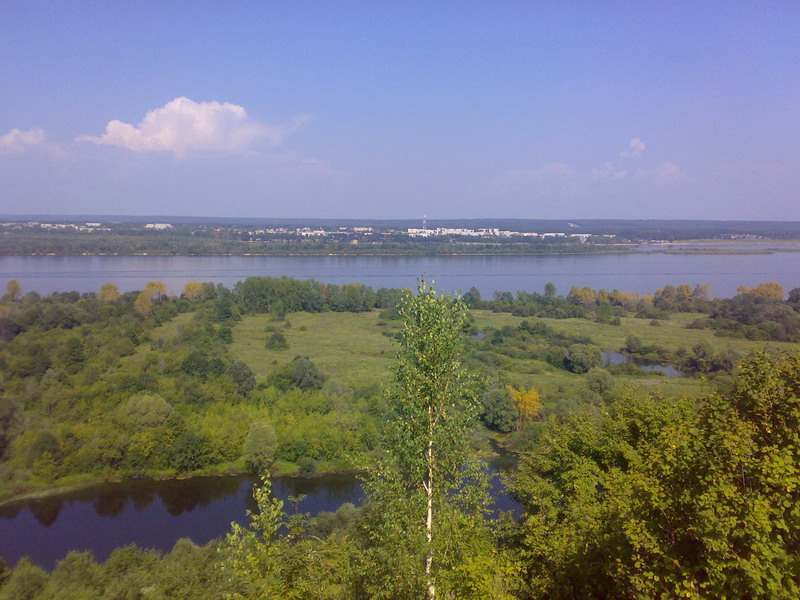 Контактная информация по вопросам взаимодействия с инвесторамиГлава Звениговского муниципального района Республики Марий Эл     Лабутина Наталья Викторовна,  телефон (8-836- 45) 7-14-01;                     адрес электронной почты: sobr.zven@yandex.ruГлава Администрации Звениговского муниципального района Республики Марий Эл  Геронтьев Владимир Евгеньевич,  т. (8-836-45) 7-09-90,  приемная (8-836-45) 7-17-55,  факс - (8-836- 45) 7-33-70; адрес электронной почты: admzven@rambler.ruПервый  заместитель  главы  Администрации Звениговского муниципального района Республики Марий ЭлеР  Ермолаев Сергей Ильич,       т. (8-836-45) 7-14-03, адрес электронной почты: admzven@rambler.ruЗаместитель  главы  Администрации Звениговского муниципального района Республики Марий Эл  Давыдова Ирина Константиновна, 	                        т.(8-836-45)7-14-87, адрес электронной почты: admzven@rambler.ru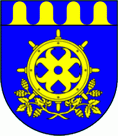 Имеющиеся преимуществаИмеющиеся недостаткиГеографическое положение, транспортная инфраструктураГеографическое положение, транспортная инфраструктураБлагоприятное географическое положение района (в центре ПФО)Наличие транзитной трубопроводной и транспортной сети, судоходных путей по реке Волга.Экологически чистая территорияНаличие лесосырьевых и минеральных ресурсовНевысокая плотность железнодорожных путей общего пользования, отсутствие пристани в районном центре и оборудованного речного порта.Высокая степень изношенности автомобильных дорог общего пользованияНегативные последствия от строительства Чебоксарской ГЭСТрудовой потенциалТрудовой потенциалСоциальная стабильностьСтабильные темпы роста доходов населенияНаличие свободной рабочей силыДостаточно высокий образовательный уровеньНаличие учреждений профессионального образованияРазвитая сеть учреждений социальной сферыНеблагоприятная демографическая ситуацияЭкономический потенциалЭкономический потенциалНаличие крупных и средних промышленных предприятийМногоотраслевой характер промышленного производстваНаличие свободных производственных площадейНаличие инфраструктуры поддержки предпринимательстваОграниченная собственная сырьевая базаВысокая стоимость энергоресурсовНизкая доля малого бизнеса в валовом продуктеИнфраструктурный потенциалИнфраструктурный потенциалНаличие развитой сети автомобильных дорог Высокие темпы телефонизации, в том числе развития сотовой связи Высокий износ инженерных систем Недостаточная обеспеченность населенных пунктов района дорогами с твердым покрытиемЖилищная сфераЖилищная сфераРазвитие индивидуального жилищного строительстваВысокие темпы газификации сельских населенных пунктов Реализация программ капитального ремонта жилых домов и переселения граждан из ветхого и аварийного жилья, обеспечения жильем молодых семей и граждан, проживающих в сельской местностиНаличие ветхого и аварийного жилищного фондаСоциальные процессыСоциальные процессыОбщественно-политическая стабильностьНаличие целевых муниципальных программ, нацеленных на социально-экономическое развитие районаРазвитие иммиграционных процессов Невысокая мобильность трудовых ресурсов в пределах районаТуристический потенциалТуристический потенциалНаличие туристических маршрутов; Наличие рек и озер. Высокая степень изношенности автомобильных дорог общего пользования.ВозможностиУгрозы района за счет продолжающегося миграционного оттока населения и естественной убыли; - рост цен на энергоносители и сырье, что повлечет удорожание производимой продукции и существенно снижает ее конкурентноспособность; - низкая платежеспособность населения; - наличие скрытой безработицы; - вхождение крупных сетевых компаний на рынок розничной торговли; - зависимость бюджета от дотаций и субвенций республиканского бюджета; - сокращение численности населения трудоспособного возраста; - экономическая нестабильность.№п/пНаименование земельного участкаСобственник земельного участкаплощадь земельного участкаНаличие инфраструктурыПримечание1Земельный участок в районе бывшего завода «Зонд»РМЭ,  г. Звенигово( район бывшего завода «Зонд»МО «Городское поселение Звенигово»5,6 ганетПод комплексную застройку для индивидуального жилищного строительства2Земельный участок РМЭ, п. Красногорский,ул. Транспортная, участок 1МО «Городское поселение Красногорский»1,66 гаИмеются технические возможности подключенияДля организации дорожного сервиса3Земельный участок в районе РМЭ, Звениговский район, в южной части кадастрового квартала 12:14:1502002:32МО «Исменецкое сельское поселение»3,6 ганетЗемли сельскохозяйственного назначения. Для сельскохозяйственного производства.4Земельный участок  в районе  РМЭ Звениговский район, в 200 м. от поселка 53 квартал (Кокшайское кольцо)МО «Кокшайское  сельское поселение»2,7 ганетЗемли сельскохозяйственного назначения